                            MyndFULLT NAFNHér skal koma með smá upplýsingar um þig Hvernig starfi/vinnustað er verið að leita að, hver eru áhugamál  og styrkleikar þínir.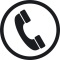 símanúmer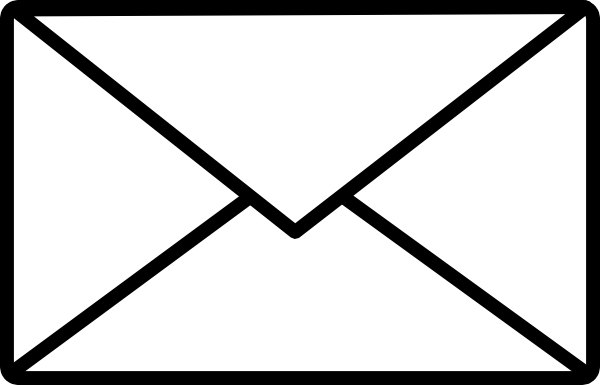 netfang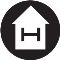 heimilisfang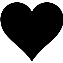 kennitalaFyrirtæki			TímabilLýsing á starfiFyrirtæki			TímabilLýsing á starfiFyrirtæki			TímabilLýsing á starfiSkóli				TímabilNámsbraut/gráðaSkóli				TímabilNámsbraut/gráðaTölvukunnátta:Tungumálakunnátta:Annað:Fullt nafn, vinnustaður, símanúmer